Министерство сельского хозяйства Российской ФедерацииФедеральное государственное бюджетное образовательное учреждение высшего образования «Кузбасская государственная сельскохозяйственная академия»Кафедра ландшафтной архитектурыФОНДОЦЕНОЧНЫХ СРЕДСТВПРИЛОЖЕНИЕ К РАБОЧЕЙ ПРОГРАММЕ ДИСЦИПЛИНЫ (МОДУЛЯ)Б1.О.06 БОТАНИКАдля студентов по направлению подготовки бакалавриата36.05.01 ВЕТЕРИНАРИЯРазработчик: Ракина М.С.Кемерово 2023СОДЕРЖАНИЕ1 ПОКАЗАТЕЛИ И КРИТЕРИИ ОЦЕНИВАНИЯ КОМПЕТЕНЦИЙ НА РАЗЛИЧНЫХ ЭТАПАХ ИХ ФОРМИРОВАНИЯ, ОПИСАНИЕ ШКАЛ ОЦЕНИВАНИЯ	31.1 Перечень компетенций	31.2 Показатели и критерии оценивания компетенций на различных этапах их формирования	41.3 Описание шкал оценивания	81.4 Общая процедура и сроки проведения оценочных мероприятий	92 ТИПОВЫЕ КОНТРОЛЬНЫЕ ЗАДАНИЯ, НЕОБХОДИМЫЕ ДЛЯ ОЦЕНКИ ЗНАНИЙ, УМЕНИЙ, НАВЫКОВ	112.1 Текущий контроль знаний студентов	112.2 Промежуточная аттестация	132.3 Типовой вариант экзаменационного тестирования	152.4 Типовой экзаменационный билет	183 МЕТОДИЧЕСКИЕ МАТЕРИАЛЫ, ОПРЕДЕЛЯЮЩИЕ ПРОЦЕДУРЫ ОЦЕНИВАНИЯ ЗНАНИЙ, УМЕНИЙ, НАВЫКОВ	191 ПОКАЗАТЕЛИ И КРИТЕРИИ ОЦЕНИВАНИЯ КОМПЕТЕНЦИЙ НА РАЗЛИЧНЫХ ЭТАПАХ ИХ ФОРМИРОВАНИЯ, ОПИСАНИЕ ШКАЛ ОЦЕНИВАНИЯ1.1 Перечень компетенцийПроцесс изучения дисциплины направлен на формирование следующих компетенций:- УК-1 Способен осуществлять критический анализ проблемных ситуаций на основе системного подхода, вырабатывать стратегию действий- ОПК-2 Способен интерпретировать и оценивать в профессиональной деятельности влияние на физиологическое состояние организма животных природных, социально-хозяйственных, генетических и экономических факторов1.2 Показатели и критерии оценивания компетенций на различных этапах их формированияТаблица 1 – Соответствие этапов (уровней) освоения компетенции планируемым результатам обучения и критериям их оцениванияЭтапы формирования компетенций реализуются в ходе освоения дисциплины, что отражается в тематическом плане дисциплины.1.3 Описание шкал оцениванияДля оценки составляющих компетенции при текущем контроле и промежуточной аттестации используется балльно-рейтинговая система оценок. При оценке контрольных мероприятий преподаватель руководствуется критериями оценивания результатов обучения (таблица 1), суммирует баллы за каждое контрольное задание и переводит полученный результат в вербальный аналог, руководствуясь таблицей 2 и формулой 1.Таблица 2 – Сопоставление оценок когнитивных дескрипторов с результатами освоения программы дисциплиныРасчет доли выполнения критерия от максимально возможной суммы баллов проводится по формуле 1:где n – количество формируемых когнитивных дескрипторов;	mi – количество оценочных средств i-го дескриптора;	ki – балльный эквивалент оцениваемого критерия i-го дескриптора;	5 – максимальный балл оцениваемого результата обучения.Затем по таблице 2 (столбец 3) определяется принадлежность найденного значения А (в %) к доле выполнения критерия и соответствующий ему вербальный аналог.Вербальным аналогом результатов зачета являются оценки «зачтено / не зачтено», экзамена – «отлично», «хорошо», «удовлетворительно», «неудовлетворительно», которые заносятся в экзаменационную (зачетную) ведомость (в то числе электронную) и зачетную книжку. В зачетную книжку заносятся только положительные оценки. Подписанный преподавателем экземпляр ведомости сдаётся не позднее следующего дня в деканат, а второй хранится на кафедре.В случае неявки студента на экзамен (зачет) в экзаменационной ведомости делается отметка «не явился».1.4 Общая процедура и сроки проведения оценочных мероприятийОценивание результатов обучения студентов по дисциплине осуществляется по регламентам текущего контроля и промежуточной аттестации.Текущий контроль в семестре проводится с целью обеспечения своевременной обратной связи, для коррекции обучения, активизации самостоятельной работы студентов. Объектом текущего контроля являются конкретизированные результаты обучения (учебные достижения) по дисциплине.Свой фактический рейтинг студент может отслеживать в системе электронного обучения Кемеровского ГСХИ (журнал оценок) http://moodle.ksai.ru/course/index.php?categoryid=2662. При возникновении спорной ситуации, оценка округляется в пользу студента (округление до десятых).Промежуточная аттестация предназначена для объективного подтверждения и оценивания достигнутых результатов обучения после завершения изучения дисциплины (или её части). Форма промежуточной аттестации по дисциплине определяется рабочим учебным планом.Итоговая оценка определяется на основании таблицы 2.Организация и проведение промежуточной аттестации регламентируется внутренними локальными актами.Классическая форма сдачи экзамена (собеседование) Экзамен проводится в учебных аудиториях института. Студент случайным образом выбирает билет. Для подготовки к ответу студенту отводится 30 минут. Экзаменатор может задавать студентам дополнительные вопросы сверх билета по программе дисциплины.Во время подготовки, использование конспектов лекций, методической литературы, мобильных устройств связи и других источников информации запрещено. Студент, уличенный в списывании, удаляется из аудитории и в зачетно-экзаменационную ведомость ставится «неудовлетворительно». В случае добровольного отказа отвечать на вопросы билета, преподаватель ставит в ведомости оценку «неудовлетворительно». Студенты имеют право делать черновые записи только на черновиках, выданных преподавателем.Экзаменационное тестированиеЭкзаменационное тестирование проводится в день экзамена в формате компьютерного тестирования в системе электронного обучения http://moodle.ksai.ru/course/index.php?categoryid=2662. Для проведения тестирования выделяется аудитория, оснащенная компьютерами с доступом в сеть интернет. В ходе выполнения теста использование конспектов лекций, методической литературы, мобильных устройств связи и других источников информации запрещено. Результаты студента, нарушившего правила проведения экзаменационного тестирования, аннулируются. Студенты имеют право делать черновые записи только на черновиках, выданных преподавателем, при проверке черновые записи не рассматриваются. Проверка теста выполняется автоматически, результат сообщается студенту сразу после окончания тестирования. Итоговый тест состоит из 30 вопросов, скомпонованных случайным образом, включающим вопросы из всех разделов дисциплины. Время тестирования 45 минут.Студенты, не прошедшие промежуточную аттестацию по графику сессии, должны ликвидировать задолженность в установленном порядке.2 ТИПОВЫЕ КОНТРОЛЬНЫЕ ЗАДАНИЯ, НЕОБХОДИМЫЕ ДЛЯ ОЦЕНКИ ЗНАНИЙ, УМЕНИЙ, НАВЫКОВ2.1 Текущий контроль знаний студентовКомплект вопросов для собеседованияТема 1. Анатомия и морфология растенийХимический состав и физические свойства цитоплазмы.Строение и функции эндоплазматической сети. Строение и функции рибосом. Строение и функции митохондрий. Строение и функции аппарата Гольджи. Виды пластид. Строение и функции. Запасные питательные вещества клетки. Основные функции ядра.Клеточная стенка и клеточная оболочка. Возникновение клеточной стенки.Видоизменения клеточной стенки. Принципы классификации образовательных тканей.Особенности клеток эпиблемы.Какие виды механической ткани существуют? Их роль в растении.Как и где используется склеренхима человеком?Гистологический состав ксилемы, флоэмы. Сходство и различие.Типы проводящих пучков.Виды сосудисто-проводящих пучков по относительному положению флоэмы и ксилемы.Что такое открытый и закрытый сосудисто-волокнистый пучок?Функции, выполняемые выделительными тканями.Характер секреции (внутренняя и внешняя). Вещества внутренней и внешней секреции.Вегетативные органы растений. Корень и его функции. Системы, типы и формы корней.Первичное анатомическое строение корня. Вторичное анатомическое строение корня. Метаморфозы корня. Особенности анатомического строения корнеплодов.Общая характеристика побега и почки. Первичное анатомическое строение стебля, метаморфозы стебля.Вторичное анатомическое строение стебля.Строение стебля однодольных травянистых растений.Строение стебля двудольных травянистых растений.Цветок. Его строение, развитие и биологическая роль, характеристика околоцветника.Оплодотворение. Сущность двойного оплодотворения.Семя, его строение, развитие, функции.Плод, его строение, развитие, функции.Классификация плодов.Распространение плодов и семян. Понятие о размножении. Способы размножения растений.Тема 2. Систематика растенийВирусы - неклеточная форма жизни.Строение бактериальной клетки.Классификация водорослей (по отделам).Пигменты у различных отделов водорослей.Классификация грибов.Типы полового размножения грибов и их характеристика.Отличие грибов от растений.Классификация лишайников.Классы грибов, входящие в состав лишайников.Способы размножения лишайников.Строение тела гомеомерных и гетеромерных лишайников.Понятие о бинарной номенклатуре К. Линнея. Вид и его структура.Основные таксономические единицы (на примере отдела Покрытосеменных (цветковых) растений).Понятие «архегониаты». Перечислите отделы растений, относящиеся к архегониатам.Чередование поколений у архегониатов.Черты строения и развития мхов, говорящих о близости к водорослям.Составьте схему циклов развития мхов, плаунов, хвощей, папоротников.Главные отличительные признаки сосновых (голосемянных) от других архегониатов?Что является спорофитом у растений?Что является гаметофитом и его строение?Общая характеристика Покрытосеменных.Отличительные признаки классов однодольных и двудольных.Семейство Пасленовые.Семейство Капустные (Крестоцветные).Семейство Тыквенные.Семейство Астровые (Сложноцветные)Семейство Крыжовниковые.Семейство Бобовые.Семейство Лютиковые.Семейство Розанные.Семейство Сельдерейные (Зонтичные).Семейство Осоковые.Семейство Лилейные.Семейство Мятликовые (Злаковые).Тема 3. География и экология растенийКлассификация экологических факторов. Прямые и косвенные факторы.Свет как экологический фактор. Морфолого-анатомические различия свето- и тенелюбивых растений.Вода как экологический фактор. Прямое и косвенное значение воды в жизни растений.Экологические группы растений по отношению к воде. Охрана воды как необходимого фактора жизни.Температура как экологический фактор. Типы растений по отношению к этому фактору.Что такое ареал? Размеры и формы ареала.Понятие о реликтах и эндемиках.Что такое флора и растительность?Понятие о зональной и интразональной растительности.Характеристика зоны тундры и лесотундры. Черты приспособленности растений к условиям существования на Севере. Значение ягельных тундр для оленеводства. Охрана тундры.Характеристика лесной зоны. Основные лесообразующие породы. Охрана лесов.Характеристика степной зоны. Особенности строения степных растений. Преобладающие виды в этой зоне.Характеристика пустыни и полупустыни. Особенности пустынных растений.2.2 Промежуточная аттестацияВопросы к зачету1. История развития науки ботаники.2. Роль растений в природе и жизни человека.3. Общий план строения растительной клетки.4. Клеточная теория Шлейдена и Шванна.5. Сходства и различия растительной и животной клетки. Прокариотической и эукариотической клетки.6. Сходства и различия животного и растительного организма.7. Цитоплазма. Строение, состав, движение.8. Строение и функции мембран. Пограничные мембраны.9. Химические компоненты протопласта. Физические свойства протопласта.10. Ядро. Строение, функции. Типы деления ядра.11. Митоз, фазы митоза, биологический смысл.12. Мейоз, фазы мейоза, биологический смысл.13. Пластиды, классификация, строение, функции.14. ЭПС (ЭР). Строение, функции.15. Аппарат Гольджи. Строение, функции.16. Митохондрии. Строение, функции.17. Лизосомы и рибосомы. Строение и функции.18. Рибосомы. Строение и функции.19. Вакуоли. Состав клеточного сока.20. Строение клеточной оболочки. Первичная и вторичная оболочка.21. Видоизменения клеточной оболочки.22. Определение понятия «ткань». Классификация растительных тканей, их краткая характеристика.23. Образовательная ткань (меристема). Классификация по времени возникновения и расположению в теле растения. Функции меристемы, особенности строения клеток.24. Покровная ткань первичного происхождения. Расположение в теле растения, особенности строения клеток, функции.25. Вторичная покровная ткань – строение, функции. Образование чечевичек и их работа.26. Корка – условно «третичная» покровная ткань, механизм образования корки и ее функции.27. Механические ткани. Классификация, строение и функции.28. Проводящая ткань – причины, побудившие к образованию проводящей ткани. Функции проводящей ткани.29. Ксилема. Характеристика и строение.30. Флоэма. Характеристика и строение.31. Проводящие пучки. Классификация.32. Основные паренхимные ткани. Классификация и функции.33. Выделительные ткани наружной секреции. Классификация и функции.34. Выделительные ткани внутренней секреции. Классификация и функции.35. Функции корня. Типы корней и корневых систем.36. Строение и функции зон корня.37. Анатомическое строение корня: первичное.38. Анатомическое строение корня: вторичное.39. Видоизменения корней (их функции и примеры растений).40. Строение и функции побега. Видоизменения побега.41. Почка. Характеристика почек по строению, расположению.42. Анатомическое строение стебля травянистых двудольных растений.43. Анатомическое строение стебля травянистых однодольных растений.44. Анатомическое строение стебля древесных растений: однодольных и двудольных. Формирование годичных колец.45. Морфология листа (жилкование, листорасположение, части листа, край листовой пластинки).46. Анатомическое строение листовой пластинки.47. Видоизменения листа. Функции листа.48. Строение цветка. Функции.49. Формула цветка. Обозначение частей цветка при составлении формул.50. Опыление. Определение, типы опыления.51. Двойное оплодотворение покрытосеменных растений.52. Простые соцветия. Строение, примеры.53. Сложные соцветия. Строение, примеры.54. Строение плода. Классификация плодов (сухие и сочные). Примеры.55. Способы распространения плодов и семян.56. Типы семян по наличию питательной ткани.57. Строение семян однодольных и двудольных растений.58. Вегетативное размножение.59. Размножение спорами.60. Половое размножение. Типы полового процесса.61. История развития науки систематики.62. Понятие «таксон» и «таксономические единицы».63. Неклеточные формы жизни – вирусы (Vira). Особенности строения. Значение в природе и жизни человека.64. Бактерии (Bacteriobionta). Особенности строения. Значение в природе и жизни человека.65. Сине-зеленые водоросли (Cyanophyta Algae). Особенности строения. Представители. Значение в природе и жизни человека.66. Водоросли (Algae). Общая характеристика. Значение.67. Отдел зеленые водоросли (Chlorophyta). Характеристика. Представители. Значение в природе и жизни человека.68. Отдел бурые водоросли (Phaeophyta). Характеристика. Представители. Значение в природе и жизни человека.69. Отдел красные водоросли (Rhodophyta). Характеристика. Представители. Значение в природе и жизни человека.70. Отдел желто-зеленые водоросли (Xanthophyta). Характеристика. Представители. Значение в природе и жизни человека.71. Отдел диатомовые водоросли (Diatomeae). Характеристика. Представители. Значение в природе и жизни человека.72. Грибы (Fungi, Mycota). Особенности строения.73. Грибы (Fungi, Mycota). Классификация по способу питания, способы размножения.74. Класс Хитридиомицеты (Chytridiomycetes). Характеристика. Представители. Значение в природе и жизни человека.75. Класс Оомицеты (Oomycetes). Характеристика. Представители. Значение в природе и жизни человека.76. Класс Зигомицеты (Zygomycetes). Характеристика. Представители. Значение в природе и жизни человека.77. Класс Аскомицеты (Ascomycetes). Характеристика. Представители. Значение в природе и жизни человека.78. Класс Базидиомицеты (Basidiomycetes). Характеристика. Представители. Значение в природе и жизни человека.79. Класс Несовершенные грибы (Fungi imperfecti, Deuteromycetes). Характеристика. Представители. Значение в природе и жизни человека.80. Лишайники (Lichenes). Особенности строения.81. Способы размножения лишайников (Lichenes) и их значение в природе и жизни человека.82. Что такое гаметофит и спорофит? Чем они отличаются? Каковы их функции? В чем суть смены поколений?83. Отдел Моховидные. Строение, классификация, размножение, представители, значение.84. Отдел Плауновидные. Строение, классификация, размножение, представители, значение.85. Отдел Хвощевидные. Строение, классификация, размножение, представители, значение.86. Отдел Папоротниковидные. Строение, классификация, размножение, представители, значение.87. Отдел Голосеменные. Особенности строения. Классификация, размножение, представители, значение.88. Общая характеристика отдела Покрытосеменные.89. Отличительные особенности класса Однодольные.90. Отличительные особенности класса Двудольные.91. Семейство Пасленовые. Общая характеристика. Представители, значение и использование.92. Семейство Тыквенные. Общая характеристика. Представители, значение и использование.93. Семейство Капустные. Общая характеристика. Представители, значение и использование.94. Семейство Зонтичные. Общая характеристика. Представители, значение и использование.95. Семейство Бобовые. Общая характеристика. Представители, значение и использование.96. Семейство Лютиковые. Общая характеристика. Представители, значение и использование.97. Семейство Розоцветные. Общая характеристика. Представители, значение и использование.98. Семейство Сложноцветные. Общая характеристика. Представители, значение и использование.99. Семейство Лилейные. Общая характеристика. Представители, значение и использование.100. Семейство Луковые. Общая характеристика. Представители, значение и использование101. Семейство Осоковые. Общая характеристика. Представители, значение и использование.102. Семейство Злаковые. Общая характеристика. Представители, значение и использование.103. Ареал и типы ареалов.104. Космополиты, эврихорные, стенохорные и эндемичные виды.105. Флора и флористическое районирование суши.106. Категории видов, составляющих флору.107. Растительные зоны.108. Интразональная и экстразональная растительность109. Охарактеризуйте зону тундр.110. Охарактеризуйте лесную зону.111. Охарактеризуйте зону степей.112. Охарактеризуйте зону пустынь.113. Растительные сообщества. Структура фитоценоза. Ярусность.114. Классификация экологических факторов.115. Действие абиотических факторов на растительный организм.116. Экологические группы растений (по отношению к свету, к влаге).117. Основные понятия экологии растений: биосфера, экосистема, популяция и среда обитания.118. Типы взаимоотношений организмов в природе.119. Классификация жизненных форм растений по К. Раункиеру.120. Классификация жизненных форм растений по И.Г. Серебрякову.2.3 Типовой вариант зачетного тестированияВариант 1Синтез белка осуществляется в:лейкопластахрибосомахмитохондрияхВ виде алейроновых зерен откладываются:жирыбелкикрахмалгликогенЗапасной крахмал откладывается в:вакуоляхамилопластаххромопластахэндоплазматической сетиОдревеснение клеточной стенки связано с отложением в ней:субериналигнинакутинацеллюлозыХранение, передачу и реализацию генетической информации обеспечивает:ядерная оболочкаядерный сокхромосомыядрышкоКак расположены клетки меристем относительно друг другаплотнорыхлоу одного и того же растения клетки одних меристем располагаются плотно, у других – рыхлоэто определяется видовой специфичностьюКакой из перечисленных органов имеет апикальную меристему?цветокплодлисткореньПлерома дает начало:покровным тканям корняпервичной коре корняцентральному цилиндру корняпервичной коре стебляПервичной покровной тканью корня является:эпидермаперидермаэндодермаэпиблемаПробковый камбий – это:перициклпрокамбийфеллогенфеллодермаКорень, возникающий из зародышевого корешка, называетсяглавныйбоковойпридаточныйКорни, образовавшиеся на стебле или листе, называютсяглавнымибоковымипридаточнымиВидоизменением какого корня являются корнеплоды?главныйбоковойпридаточныйПростые листья, расчлененные до срединной жилки, называютсяраздельныерассеченныелопастныевыемчатыеЗапасные питательные вещества откладываются вцветкахклубняхлуковицахпочкахКаково строение тела бактериимногоклеточноеодноклеточноенитчатоеКакие компоненты имеются в клетках бактерийядроцитоплазмапластидымитохондриирибосомыодиночные молекулы ДНКэндоплазматическая сетьКакой образ жизни ведут гнилостные бактериипаразитическийсапрофитныйКакие бактерии являются автотрофнымижелезобактерииболезнетворныеазотбактериисеробактерииКакие способы размножения характерны для бактерийвегетативныйполовойбесполыйбинарное делениеВ жизненном цикле плаунов, хвощей и папоротников преобладаетгаметофитспорофитСпорофит мохообразных представленспорамиспорангиемспорогономстеблем и листьямиВ жизненном цикле мохообразныхпреобладает спорофитпреобладает гаметофиту одних групп преобладает спорофит, а у других – гаметофитспорофит и гаметофит занимают равные части жизненного циклаГаметофит настоящего мха состоит изризоидовкорнейлистоподобных и стеблеподобных органовкоробочки на ножкеКукушкин лен относится к классуантоцеротовые мхипеченочные мхизеленые мхиСпособ переноса семян и плодов процессе строительства гнёзд называетсямирмекохориейэндозоохориейсинзоохориейэпизоохориейПо классификации И.Г. Серебрякова картофель является . . . травянистым растениемклубнеобразующимкороткокорневищнымстержнекорневымлуковичнымОпадение листьев с растений под воздействием неблагоприятных факторов называетсядефляциейдефолиациейдефлорациейдеферризациейКосмическая роль растений объясняется их способностьюзапасать питательные веществанеограниченно растивыделять фитонцидыпреобразовывать солнечную энергиюВиды растений, которые выдерживают значительные отклонения от оптимального значения экологического фактора, называютсяреликтовымистенобинтнымидоминантнымиэврибионтнымиКлюч:3 МЕТОДИЧЕСКИЕ МАТЕРИАЛЫ, ОПРЕДЕЛЯЮЩИЕ ПРОЦЕДУРЫ ОЦЕНИВАНИЯ ЗНАНИЙ, УМЕНИЙ, НАВЫКОВОценка знаний по дисциплине проводится с целью определения уровня освоения предмета, включает: - практические работы. Оценка качества подготовки на основании выполненных заданий ведется преподавателям (с обсуждением результатов), баллы начисляются в зависимости от соответствия критериям таблицы 1. Оценка качества подготовки по результатам самостоятельной работы студента ведется: 1) преподавателем – оценка глубины проработки материала, рациональность и содержательная ёмкость представленных интеллектуальных продуктов, наличие креативных элементов, подтверждающих самостоятельность суждений по теме; 2) группой – в ходе обсуждения представленных материалов; 3) студентом лично – путем самоанализа достигнутого уровня понимания темы. По дисциплине предусмотрены формы контроля качества подготовки: - текущий (осуществление контроля за всеми видами аудиторной и внеаудиторной деятельности студента с целью получения первичной информации о ходе усвоения отдельных элементов содержания дисциплины);- промежуточный (оценивается уровень и качество подготовки по конкретным разделам дисциплины). Результаты текущего и промежуточного контроля качества выполнения студентом запланированных видов деятельности по усвоению учебной дисциплины являются показателем того, как студент работал в течение семестра. Итоговый контроль проводится в форме промежуточной аттестации студента – экзамена (зачета). Текущий контроль успеваемости предусматривает оценивание хода освоения дисциплины, промежуточная аттестация обучающихся – оценивание результатов обучения по дисциплине, в том посредством испытания в форме экзамена (зачета). Для оценки качества подготовки студента по дисциплине в целом составляется рейтинг – интегральная оценка результатов всех видов деятельности студента, осуществляемых в процессе ее изучения. Последняя представляется в балльном исчислении согласно таблице 2. Защита практической работы производится студентом в день ее выполнения в соответствии с учебным расписанием. Преподаватель проверяет правильность выполнения практической работы студентом и сделанных выводов, контролирует знание студентом пройденного материала с помощью собеседования или тестирования.Преподаватель контролирует знание студентом пройденного материала с помощью собеседования или тестирования.Проработка конспекта лекций и учебной литературы осуществляется студентами в течение всего семестра, после изучения новой темы. К экзамену допускаются студенты, выполнившие все виды текущей аттестации – практические занятия, задание для самостоятельной работы.УтверждЕНна заседании кафедры «01» сентября 2023 г., протокол №1заведующая кафедрой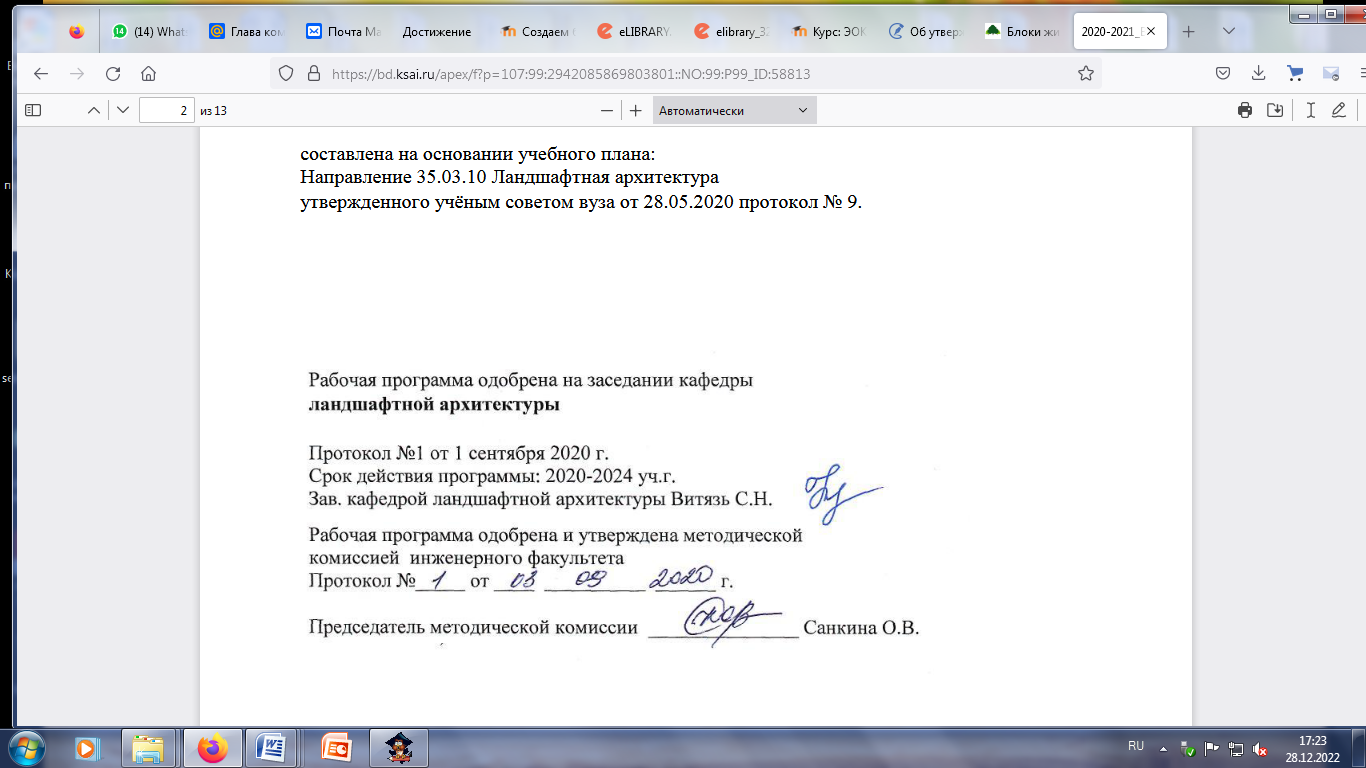 ___________________ С.Н. Витязь     (подпись)УК-1 Способен осуществлять критический анализ проблемных ситуаций на основе системного подхода, вырабатывать стратегию действийУК-1 Способен осуществлять критический анализ проблемных ситуаций на основе системного подхода, вырабатывать стратегию действийУК-1 Способен осуществлять критический анализ проблемных ситуаций на основе системного подхода, вырабатывать стратегию действийУК-1 Способен осуществлять критический анализ проблемных ситуаций на основе системного подхода, вырабатывать стратегию действийУК-1 Способен осуществлять критический анализ проблемных ситуаций на основе системного подхода, вырабатывать стратегию действийУК-1 Способен осуществлять критический анализ проблемных ситуаций на основе системного подхода, вырабатывать стратегию действийУК-1 Способен осуществлять критический анализ проблемных ситуаций на основе системного подхода, вырабатывать стратегию действийУК-1 Способен осуществлять критический анализ проблемных ситуаций на основе системного подхода, вырабатывать стратегию действийУК-1 Способен осуществлять критический анализ проблемных ситуаций на основе системного подхода, вырабатывать стратегию действийУК-1 Способен осуществлять критический анализ проблемных ситуаций на основе системного подхода, вырабатывать стратегию действийУК-1 Способен осуществлять критический анализ проблемных ситуаций на основе системного подхода, вырабатывать стратегию действийУК-1 Способен осуществлять критический анализ проблемных ситуаций на основе системного подхода, вырабатывать стратегию действийЭтап (уровень) освоения компетенцииПланируемые результаты обучения(показатели достижения заданного уровня освоения компетенций)Планируемые результаты обучения(показатели достижения заданного уровня освоения компетенций)Критерии оценивания результатов обученияКритерии оценивания результатов обученияКритерии оценивания результатов обученияКритерии оценивания результатов обученияКритерии оценивания результатов обученияКритерии оценивания результатов обученияКритерии оценивания результатов обученияКритерии оценивания результатов обученияКритерии оценивания результатов обученияЭтап (уровень) освоения компетенцииПланируемые результаты обучения(показатели достижения заданного уровня освоения компетенций)Планируемые результаты обучения(показатели достижения заданного уровня освоения компетенций)112334455Первый этапАнализирует проблемную ситуацию как систему, выявляя ее составляющие и связи между ними (начало формирования)Владеть:навыками определения действий по решению задачВ1Владеть:навыками определения действий по решению задачВ1Не владеетНе владеетФрагментарное владение навыками определения действий по решению задачВ целом успешное, но не систематическое владение навыками определения действий по решению задачВ целом успешное, но не систематическое владение навыками определения действий по решению задачВ целом успешное, но содержащее отдельные пробелы, владение навыками определения действий по решению задачВ целом успешное, но содержащее отдельные пробелы, владение навыками определения действий по решению задачУспешное и систематическое владение навыками определения действий по решению задачУспешное и систематическое владение навыками определения действий по решению задачПервый этапАнализирует проблемную ситуацию как систему, выявляя ее составляющие и связи между ними (начало формирования)Уметь:анализировать поставленные задачи, выделять основные этапы У1Уметь:анализировать поставленные задачи, выделять основные этапы У1Не умеетНе умеетФрагментарное умение анализировать поставленные задачи, выделять основные этапыВ целом успешное, но не систематическое умение анализировать поставленные задачи, выделять основные этапыВ целом успешное, но не систематическое умение анализировать поставленные задачи, выделять основные этапыВ целом успешное, но содержащее отдельные пробелы, умение анализировать поставленные задачи, выделять основные этапыВ целом успешное, но содержащее отдельные пробелы, умение анализировать поставленные задачи, выделять основные этапыУспешное и систематическое умение анализировать поставленные задачи, выделять основные этапыУспешное и систематическое умение анализировать поставленные задачи, выделять основные этапыПервый этапАнализирует проблемную ситуацию как систему, выявляя ее составляющие и связи между ними (начало формирования)Знать:основы анализа и декомпозиции задач З1Знать:основы анализа и декомпозиции задач З1Не знаетНе знаетФрагментарные знания об основах анализа и декомпозиции задачВ целом успешные, но не систематические знания об основах анализа и декомпозиции задачВ целом успешные, но не систематические знания об основах анализа и декомпозиции задачВ целом успешные, но содержащие отдельные пробелы, знания об основах анализа и декомпозиции задачВ целом успешные, но содержащие отдельные пробелы, знания об основах анализа и декомпозиции задачУспешные и систематические знания об основах анализа и декомпозиции задачУспешные и систематические знания об основах анализа и декомпозиции задачВторой этапОсуществляет поиск вариантов решения поставленной проблемной ситуации на основе доступных источников информации (продолжение формирования)Владеть:приемами поиска и систематизации информации, необходимой для решения поставленных задач В2Владеть:приемами поиска и систематизации информации, необходимой для решения поставленных задач В2Не владеетНе владеетФрагментарное владение приемами поиска и систематизации информации, необходимой для решения поставленных задачВ целом успешное, но не систематическое владение приемами поиска и систематизации информации, необходимой для решения поставленных задачВ целом успешное, но не систематическое владение приемами поиска и систематизации информации, необходимой для решения поставленных задачВ целом успешное, но содержащее отдельные пробелы, владение приемами поиска и систематизации информации, необходимой для решения поставленных задачВ целом успешное, но содержащее отдельные пробелы, владение приемами поиска и систематизации информации, необходимой для решения поставленных задачУспешное и систематическое владение приемами поиска и систематизации информации, необходимой для решения поставленных задачУспешное и систематическое владение приемами поиска и систематизации информации, необходимой для решения поставленных задачВторой этапОсуществляет поиск вариантов решения поставленной проблемной ситуации на основе доступных источников информации (продолжение формирования)Уметь:использовать различные способы поиска и анализа информации У2Уметь:использовать различные способы поиска и анализа информации У2Не умеетНе умеетФрагментарное умение использовать различные способы поиска и анализа информации В целом успешное, но не систематическое умение использовать различные способы поиска и анализа информацииВ целом успешное, но не систематическое умение использовать различные способы поиска и анализа информацииВ целом успешное, но содержащее отдельные пробелы, умение использовать различные способы поиска и анализа информацииВ целом успешное, но содержащее отдельные пробелы, умение использовать различные способы поиска и анализа информацииУспешное и систематическое умение использовать различные способы поиска и анализа информацииУспешное и систематическое умение использовать различные способы поиска и анализа информацииВторой этапОсуществляет поиск вариантов решения поставленной проблемной ситуации на основе доступных источников информации (продолжение формирования)Знать:основы критического анализа, поиска и синтеза информации З2Знать:основы критического анализа, поиска и синтеза информации З2Не знаетНе знаетФрагментарные знания об основах критического анализа, поиска и синтеза информацииВ целом успешные, но не систематические знания об основах критического анализа, поиска и синтеза информацииВ целом успешные, но не систематические знания об основах критического анализа, поиска и синтеза информацииВ целом успешные, но содержащие отдельные пробелы, знания об основах критического анализа, поиска и синтеза информацииВ целом успешные, но содержащие отдельные пробелы, знания об основах критического анализа, поиска и синтеза информацииУспешные и систематические знания об основах критического анализа, поиска и синтеза информацииУспешные и систематические знания об основах критического анализа, поиска и синтеза информацииТретий этапОпределяет в рамках выбранного алгоритма вопросы (задачи), подлежащие дальнейшей разработке, предлагает способы их решения (продолжение формирования)Владеть:навыками оценки различных вариантов решений задач В3Владеть:навыками оценки различных вариантов решений задач В3Не владеетНе владеетФрагментарное владение навыками оценки различных вариантов решений задачВ целом успешное, но не систематическое владение навыками оценки различных вариантов решений задачВ целом успешное, но не систематическое владение навыками оценки различных вариантов решений задачВ целом успешное, но содержащее отдельные пробелы, владение навыками оценки различных вариантов решений задачВ целом успешное, но содержащее отдельные пробелы, владение навыками оценки различных вариантов решений задачУспешное и систематическое владение навыками оценки различных вариантов решений задачУспешное и систематическое владение навыками оценки различных вариантов решений задачТретий этапОпределяет в рамках выбранного алгоритма вопросы (задачи), подлежащие дальнейшей разработке, предлагает способы их решения (продолжение формирования)Уметь:оценивать преимущества и риски различных вариантов решений задач У3Уметь:оценивать преимущества и риски различных вариантов решений задач У3Не умеетНе умеетФрагментарное умение оценивать преимущества и риски различных вариантов решений задачВ целом успешное, но не систематическое умение оценивать преимущества и риски различных вариантов решений задачВ целом успешное, но не систематическое умение оценивать преимущества и риски различных вариантов решений задачВ целом успешное, но содержащее отдельные пробелы, умение оценивать преимущества и риски различных вариантов решений задачВ целом успешное, но содержащее отдельные пробелы, умение оценивать преимущества и риски различных вариантов решений задачУспешное и систематическое умение оценивать преимущества и риски различных вариантов решений задачУспешное и систематическое умение оценивать преимущества и риски различных вариантов решений задачТретий этапОпределяет в рамках выбранного алгоритма вопросы (задачи), подлежащие дальнейшей разработке, предлагает способы их решения (продолжение формирования)Знать:методы оценки различных факторов при решении задач З3Знать:методы оценки различных факторов при решении задач З3Не знаетНе знаетФрагментарные знания о методах оценки различных факторов при решении задачВ целом успешные, но не систематические знания о методах оценки различных факторов при решении задачВ целом успешные, но не систематические знания о методах оценки различных факторов при решении задачВ целом успешные, но содержащие отдельные пробелы, знания о методах оценки различных факторов при решении задачВ целом успешные, но содержащие отдельные пробелы, знания о методах оценки различных факторов при решении задачУспешные и систематические знания о методах оценки различных факторов при решении задачУспешные и систематические знания о методах оценки различных факторов при решении задачОПК-2	Способен интерпретировать и оценивать в профессиональной деятельности влияние на физиологическое состояние организма животных природных, социально-хозяйственных, генетических и экономических факторовОПК-2	Способен интерпретировать и оценивать в профессиональной деятельности влияние на физиологическое состояние организма животных природных, социально-хозяйственных, генетических и экономических факторовОПК-2	Способен интерпретировать и оценивать в профессиональной деятельности влияние на физиологическое состояние организма животных природных, социально-хозяйственных, генетических и экономических факторовОПК-2	Способен интерпретировать и оценивать в профессиональной деятельности влияние на физиологическое состояние организма животных природных, социально-хозяйственных, генетических и экономических факторовОПК-2	Способен интерпретировать и оценивать в профессиональной деятельности влияние на физиологическое состояние организма животных природных, социально-хозяйственных, генетических и экономических факторовОПК-2	Способен интерпретировать и оценивать в профессиональной деятельности влияние на физиологическое состояние организма животных природных, социально-хозяйственных, генетических и экономических факторовОПК-2	Способен интерпретировать и оценивать в профессиональной деятельности влияние на физиологическое состояние организма животных природных, социально-хозяйственных, генетических и экономических факторовОПК-2	Способен интерпретировать и оценивать в профессиональной деятельности влияние на физиологическое состояние организма животных природных, социально-хозяйственных, генетических и экономических факторовОПК-2	Способен интерпретировать и оценивать в профессиональной деятельности влияние на физиологическое состояние организма животных природных, социально-хозяйственных, генетических и экономических факторовОПК-2	Способен интерпретировать и оценивать в профессиональной деятельности влияние на физиологическое состояние организма животных природных, социально-хозяйственных, генетических и экономических факторовОПК-2	Способен интерпретировать и оценивать в профессиональной деятельности влияние на физиологическое состояние организма животных природных, социально-хозяйственных, генетических и экономических факторовОПК-2	Способен интерпретировать и оценивать в профессиональной деятельности влияние на физиологическое состояние организма животных природных, социально-хозяйственных, генетических и экономических факторовЭтап (уровень) освоения компетенцииПланируемые результаты обучения(показатели достижения заданного уровня освоения компетенций)Критерии оценивания результатов обученияКритерии оценивания результатов обученияКритерии оценивания результатов обученияКритерии оценивания результатов обученияКритерии оценивания результатов обученияКритерии оценивания результатов обученияКритерии оценивания результатов обученияКритерии оценивания результатов обученияКритерии оценивания результатов обученияКритерии оценивания результатов обученияЭтап (уровень) освоения компетенцииПланируемые результаты обучения(показатели достижения заданного уровня освоения компетенций)1122233445Первый этапСпособен использовать экологические факторы окружающей среды и законы экологии в профессиональной деятельности(начало формирования)Владеть:законами экологии в профессиональной деятельностиВ1Не владеетНе владеетФрагментарное владение законами экологии в профессиональной деятельностиФрагментарное владение законами экологии в профессиональной деятельностиФрагментарное владение законами экологии в профессиональной деятельностиВ целом успешное, но не систематическое владение законами экологии в профессиональной деятельностиВ целом успешное, но не систематическое владение законами экологии в профессиональной деятельностиВ целом успешное, но содержащее отдельные пробелы, владение законами экологии в профессиональной деятельностиВ целом успешное, но содержащее отдельные пробелы, владение законами экологии в профессиональной деятельностиУспешное и систематическое владение законами экологии в профессиональной деятельностиПервый этапСпособен использовать экологические факторы окружающей среды и законы экологии в профессиональной деятельности(начало формирования)Уметь:использовать экологические факторы окружающей среды и законы экологии в профессиональной деятельностиУ1Не умеетНе умеетФрагментарное умение использовать экологические факторы окружающей среды и законы экологии в профессиональной деятельностиФрагментарное умение использовать экологические факторы окружающей среды и законы экологии в профессиональной деятельностиФрагментарное умение использовать экологические факторы окружающей среды и законы экологии в профессиональной деятельностиВ целом успешное, но не систематическое умение использовать экологические факторы окружающей среды и законы экологии в профессиональной деятельностиВ целом успешное, но не систематическое умение использовать экологические факторы окружающей среды и законы экологии в профессиональной деятельностиВ целом успешное, но содержащее отдельные пробелы, умение использовать экологические факторы окружающей среды и законы экологии в профессиональной деятельностиВ целом успешное, но содержащее отдельные пробелы, умение использовать экологические факторы окружающей среды и законы экологии в профессиональной деятельностиУспешное и систематическое умение использовать экологические факторы окружающей среды и законы экологии в профессиональной деятельностиПервый этапСпособен использовать экологические факторы окружающей среды и законы экологии в профессиональной деятельности(начало формирования)Знать:экологические факторы окружающей среды и законы экологии в профессиональной деятельностиЗ1Не знаетНе знаетФрагментарные знания об экологических факторах окружающей среды и законах экологии в профессиональной деятельностиФрагментарные знания об экологических факторах окружающей среды и законах экологии в профессиональной деятельностиФрагментарные знания об экологических факторах окружающей среды и законах экологии в профессиональной деятельностиВ целом успешные, но не систематические знания об экологических факторах окружающей среды и законах экологии в профессиональной деятельностиВ целом успешные, но не систематические знания об экологических факторах окружающей среды и законах экологии в профессиональной деятельностиВ целом успешные, но содержащие отдельные пробелы, знания об экологических факторах окружающей среды и законах экологии в профессиональной деятельностиВ целом успешные, но содержащие отдельные пробелы, знания об экологических факторах окружающей среды и законах экологии в профессиональной деятельностиУспешные и систематические знания об экологических факторах окружающей среды и законах экологии в профессиональной деятельностиТретий этапСпособен проводить оценку влияния на организм животных генетических и экономических факторов(завершение формирования)Владеть:методами проведения оценки влияния на животных генетических и экономических факторовВ3Не владеетНе владеетФрагментарное владение методами проведения оценки влияния на животных генетических и экономических факторовФрагментарное владение методами проведения оценки влияния на животных генетических и экономических факторовФрагментарное владение методами проведения оценки влияния на животных генетических и экономических факторовВ целом успешное, но не систематическое владение методами проведения оценки влияния на животных генетических и экономических факторовВ целом успешное, но не систематическое владение методами проведения оценки влияния на животных генетических и экономических факторовВ целом успешное, но содержащее отдельные пробелы, владение методами проведения оценки влияния на животных генетических и экономических факторовВ целом успешное, но содержащее отдельные пробелы, владение методами проведения оценки влияния на животных генетических и экономических факторовУспешное и систематическое владение методами проведения оценки влияния на животных генетических и экономических факторовТретий этапСпособен проводить оценку влияния на организм животных генетических и экономических факторов(завершение формирования)Уметь:проводить оценку влияния на организм животных генетических и экономических факторовУ3Не умеетНе умеетФрагментарное умение проводить оценку влияния на организм животных генетических и экономических факторовФрагментарное умение проводить оценку влияния на организм животных генетических и экономических факторовФрагментарное умение проводить оценку влияния на организм животных генетических и экономических факторовВ целом успешное, но не систематическое умение проводить оценку влияния на организм животных генетических и экономических факторовВ целом успешное, но не систематическое умение проводить оценку влияния на организм животных генетических и экономических факторовВ целом успешное, но содержащее отдельные пробелы, умение проводить оценку влияния на организм животных генетических и экономических факторовВ целом успешное, но содержащее отдельные пробелы, умение проводить оценку влияния на организм животных генетических и экономических факторовУспешное и систематическое умение проводить оценку влияния на организм животных генетических и экономических факторовТретий этапСпособен проводить оценку влияния на организм животных генетических и экономических факторов(завершение формирования)Знать:генетические и экономические факторы, влияющие на организм животныхЗ3Не знаетНе знаетФрагментарные знания о генетических и экономических факторах, влияющих на организм животныхФрагментарные знания о генетических и экономических факторах, влияющих на организм животныхФрагментарные знания о генетических и экономических факторах, влияющих на организм животныхВ целом успешные, но не систематические знания о генетических и экономических факторах, влияющих на организм животныхВ целом успешные, но не систематические знания о генетических и экономических факторах, влияющих на организм животныхВ целом успешные, но содержащие отдельные пробелы, знания о генетических и экономических факторах, влияющих на организм животныхВ целом успешные, но содержащие отдельные пробелы, знания о генетических и экономических факторах, влияющих на организм животныхУспешные и систематические знания о генетических и экономических факторах, влияющих на организм животныхБаллСоответствие требованиям критерияВыполнение критерияВербальный аналогВербальный аналог123445результат, содержащий полный правильный ответ, полностью соответствующий требованиям критерия85-100% от максимального количества балловотличнозачтено4результат, содержащий неполный правильный ответ (степень полноты ответа – более 75%) или ответ, содержащий незначительные неточности, т.е. ответ, имеющий незначительные отступления от требований критерия75-84,9% от максимального количества балловхорошозачтено3результат, содержащий неполный правильный ответ (степень полноты ответа – до 75%) или ответ, содержащий незначительные неточности, т.е. ответ, имеющий незначительные отступления от требований критерия60-74,9% от максимального количества балловудовлетворительнозачтено2результат, содержащий неполный правильный ответ, содержащий значительные неточности, ошибки (степень полноты ответа – менее 60%)до 60% от максимального количества балловнеудовлетворительноне зачтено1неправильный ответ (ответ не по существу задания) или отсутствие ответа, т.е. ответ, не соответствующий полностью требованиям критерия0% от максимального количества балловнеудовлетворительноне зачтено(1)abbbcadcd c a c a b b, c b b, e, f b a, c, d d b c b a, c c c a b d d